Curso de preparación para la maternidad y paternidad segura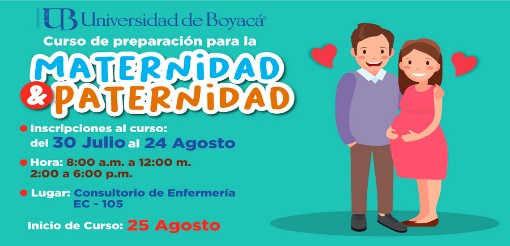 TEST sesión 1 Según la ruta para la maternidad segura, las mujeres embarazadas deben asistir al curso de preparación para la maternidad:Con sus hijosCon su pareja Con algún familiarSola, porque sólo a ella le interesa la informaciónLa barrera que más se presenta para que las embarazadas accedan a los servicios de salud oportunamente es:Poco tiempoNo tener con quien irPereza de salir de la casaSociales y culturalesEs un derecho de las embarazadas:Que no se le considere como una enfermaIr a las citas de control cuando quiera, a la hora que quiera, con el medico que quieraIncumplir con las vacunas durante la gestaciónOcultar información al personal de salud.Elija cuál de las siguientes estrategias NO es la más adecuada para tener durante el embarazo:ApoyoComprensiónAislamientoAmorLa sentencia C355 de interrupción voluntaria del embarazo (aborto) es un derecho fundamental de las niñas y las mujeres en los siguientes casos:La vida de la madre se encuentra en peligroEl bebé viene con malformaciones que lo limitaran el resto de la vidaEl embarazo es producto de violación Todas las anteriores